BEFORE THEPENNSYLVANIA PUBLIC UTILITY COMMISSIONPENNSYLVANIA PUBLIC UTILITY COMMISSION	:BUREAU OF INVESTIGATION AND ENFORCEMENT	:	:	 V.	:		DOCKET NO. C-2020-3022451		:J J SERAFIN INC TA AAAA LIMO TA AAAA TRANSPORT	:14 DENNISON STREET	:FORTY FORT PA  18704	:COMPLAINTThe Pennsylvania Public Utility Commission (Commission) is a duly constituted agency of the Commonwealth of Pennsylvania empowered to regulate public utilities within the Commonwealth.  The Commission has delegated its authority to initiate proceedings which are prosecutory in nature to the Bureau of Investigation and Enforcement and other bureaus with enforcement responsibilities.  Pursuant to that delegated authority and Section 701 of the Public Utility Code, the Bureau of Investigation and Enforcement Prosecutory Staff hereby represents as follows:J J Serafin Inc., t/a AAAA Limousine Service t/a AAAA Transport, Respondent, maintains its principal place of business at 14 Dennison Street, Forty Fort, Pennsylvania, 18704.That Respondent was issued certificates of public convenience for limousine authority and paratransit authority by this Commission on July 29, 1993, at PUC utility code no. 640220.That on September 29, 2020, PUC Motor Carrier Enforcement Officer Neal Ebbert and Supervisor Thomas Kepping met with owners Mark and Scott Serafin and performed an inspection of the drivers’ records.  The following records violations were found:One driver was permitted to operate while not having a criminal history obtained and reviewed.One driver was permitted to operate while not having a current medical examiner card on file.That Respondent, by permitting a driver to operate before obtaining and reviewing a criminal history, violated 52 Pa. Code §29.505(a).  The penalty for this violation is $250 for each driver.That Respondent, by permitting a driver to operate without having a current medical certificate, violated 52 Pa. Code §29.508(a)(1) and 52 Pa. Code §37.204(3).  The penalty for this violation is $100.		WHEREFORE, the Bureau of Investigation and Enforcement Prosecutory Staff hereby requests that the Commission fine J J Serafin Inc., t/a AAAA Limousine Service t/a AAAA Transport the sum of three hundred and fifty ($350.00) for the illegal activity described in this Complaint and order such other remedy as the Commission may deem to be appropriate.						Respectfully submitted,					 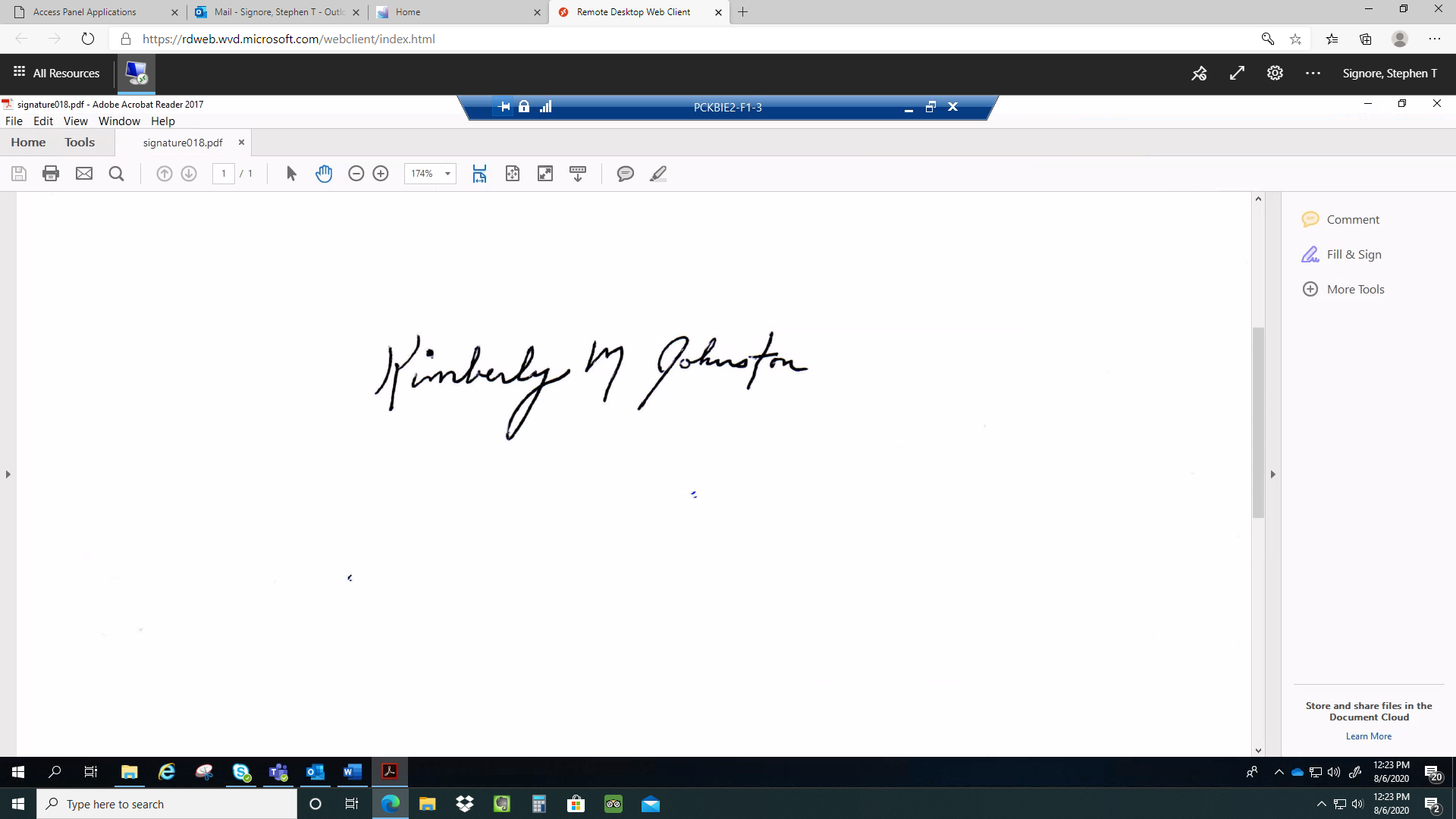 						Kimberly M. Johnston 						Motor Carrier Enforcement 						Bureau of Investigation and Enforcement						P.O. Box 3265						Harrisburg, PA  17105-3265VERIFICATIONI, Kimberly M. Johnston, hereby state that the facts above set forth are true and correct to the best of my knowledge, information and belief and that I expect that the Bureau will be able to prove same at any hearing held in this matter.  I understand that the statements herein are made subject to the penalties of 18 Pa. C.S. §4904 relating to unsworn falsification to authorities.Date:  11/24/2020		Kimberly M. Johnston, Acting Chief 	Motor Carrier Enforcement	Bureau of Investigation and EnforcementNOTICEYou must file an Answer within twenty (20) days of the date of service of this Complaint. The date of service is the mailing date as indicated at the top of the Secretarial Cover Letter for this Complaint and Notice, 52 Pa. Code §1.56(a).  An Answer is a written explanation of circumstances wished to be considered in determining the outcome.  The Answer shall raise all factual and legal arguments that you wish to claim in your defense and must include the reference number of this Complaint.  Your Answer must be verified and the original shall be mailed to:Rosemary Chiavetta, SecretaryPennsylvania Public Utility Commission400 North Street, 2nd FloorHarrisburg, Pennsylvania  17120	Additionally, a copy should either be mailed to:Michael L. Swindler, Deputy Chief ProsecutorBureau of Investigation and Enforcement400 North Street, 2nd FloorHarrisburg, Pennsylvania  17120	Or e-mailed to Mr. Swindler at:	RA-PCCmplntResp@pa.govIf you fail to answer this complaint within twenty (20) days, the Bureau of Investigation and Enforcement will request that the Commission issue a Secretarial Letter imposing a penalty. The penalty could include a fine, the suspension or revocation of your certificate of public convenience or other remedy. You may elect not to contest this complaint by paying the fine proposed in this Complaint by certified check or money order.  Payment must be made to the Commonwealth of Pennsylvania and should be forwarded to:Rosemary Chiavetta, SecretaryPennsylvania Public Utility Commission400 North Street, 2nd FloorHarrisburg, Pennsylvania  17120Your payment is an admission that you committed the alleged violation and an agreement to cease and desist from further violations.  Upon receipt of your payment, the complaint proceeding shall be closed.  If you file an Answer, which admits or fails to deny the allegations of the Complaint, the Bureau of Investigation and Enforcement will request that the Commission issue a Secretarial Letter imposing a penalty.  If you file an Answer which contests the Complaint, the matter will be assigned to an Administrative Law Judge for hearing and decision.  The judge is not bound by the optional fine set forth above.Alternative formats of this material are available for persons with disabilities by contacting the Commission’s ADA Coordinator at 717-787-8714.